Criterion - 6 : Governance, Leadership and Management6.3 :	 Faculty Empowerment Strategies6.3.1  The Institution has Effective Welfare Measures for  Teaching and 	Non-Teaching StaffTeaching Staff Welfare MeasuresProvident Fund	:	EPF is deducted every month.Maternity Leave	:	Maternity leave is given to female staff members for 180 days.		given to the female staff who have a miscarriage or tubectomy.Paternity Leave	:	Paternity leave of 15 days is givenCorona Leave	:	7 days leave is given for all staff membersInterest Free Loans	:	Interest Free Loan are given to the staff on requestFree WiFi Facilities	:	Wi Fi facilities is available for allATM facility of SBI	:	SBI ATM is available in the campusGymnasium	:	Gym is available for all the staff for their Physical FitnessAdvance Payment Scheme	:	Advance Payment Scheme are given to the staff on their requestSeparate Parking Area	:	Separate Parking Area is maintained for staff vehiclesFee Concession	:	Fee concession for wards of staff members is given by the  institutionFree Medical Checkup	:	(Health Room) is available in the campusHousing Facility	:	Staff quarter is available for the staff membersVaccination	:	Free vaccination drive for staff during CoronaFarewell	:	Farewell celebration for Retiring StaffState Insurance (ESI)	:	Amount for ESI scheme is deducted as per Government normsNon-Teaching Staff Welfare MeasuresProvident Fund	:		EPF is deducted every month.Maternity Leave	:		Maternity Leave is given to female staff for 180 days; 		benefitted the female staff for tubectomy.Paternity Leave	:		Paternity leave of 15 days is givenCorona Leave	:	7 days leave is given for all staff membersFree Uniform	:	Uniform is given to supporting staffInterest Free Loans	:	Advance are given to the staff on their requestFee Concession	:	Concession is given to the wards of employeesHousing Facility	:	Staff Quarters are availableAdvance Payment Scheme	:	Advance loan is given to the staff on their requestQuarter	:	Quarter facility for supporting staff availableState Insurance (ESI)	:	Amount for ESI Scheme is deducted as per norms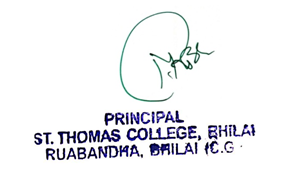 